Vláda Slovenskej republiky(Návrh)UZNESENIE VLÁDY SLOVENSKEJ REPUBLIKYč. ...z ...k návrhu skupiny poslancov Národnej rady Slovenskej republiky na vydanie zákona, ktorým sa mení a dopĺňa zákon č. 73/1998 Z. z. o štátnej službe príslušníkov Policajného zboru, Slovenskej informačnej služby, Zboru väzenskej a justičnej stráže Slovenskej republiky a Železničnej polície v znení neskorších predpisov (tlač 709)VládaČíslo materiálu:Predkladateľ:minister vnútraA.súhlasísúhlasíA. 1.s návrhom skupiny poslancov Národnej rady Slovenskej republiky na vydanie zákona, ktorým sa mení a dopĺňa zákon č. 73/1998 Z. z. o štátnej službe príslušníkov Policajného zboru, Slovenskej informačnej služby, Zboru väzenskej a justičnej stráže Slovenskej republiky a Železničnej polície v znení neskorších predpisov (tlač 709),B.poverujepoverujepredsedu vlády predsedu vlády B. 1.oznámiť stanovisko vlády predsedovi Narodenej rady Slovenskej republiky.Vykonajú: predseda vlády Na vedomie: predseda Národnej rady Slovenskej republiky 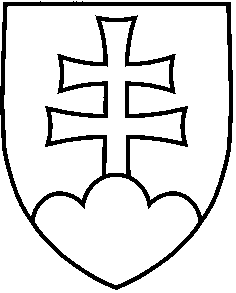 